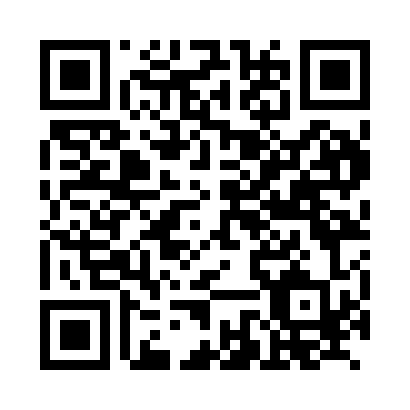 Prayer times for Bottrop, North Rhine-Westphalia, GermanyWed 1 May 2024 - Fri 31 May 2024High Latitude Method: Angle Based RulePrayer Calculation Method: Muslim World LeagueAsar Calculation Method: ShafiPrayer times provided by https://www.salahtimes.comDateDayFajrSunriseDhuhrAsrMaghribIsha1Wed3:336:031:295:328:5611:152Thu3:306:011:295:338:5811:183Fri3:266:001:295:349:0011:214Sat3:225:581:295:349:0111:255Sun3:195:561:295:359:0311:286Mon3:155:541:295:369:0411:317Tue3:155:531:295:369:0611:358Wed3:145:511:295:379:0811:369Thu3:135:491:295:389:0911:3610Fri3:125:481:295:389:1111:3711Sat3:125:461:295:399:1211:3812Sun3:115:441:295:399:1411:3813Mon3:115:431:295:409:1511:3914Tue3:105:411:295:419:1711:4015Wed3:095:401:295:419:1811:4016Thu3:095:381:295:429:2011:4117Fri3:085:371:295:429:2111:4218Sat3:085:351:295:439:2311:4219Sun3:075:341:295:439:2411:4320Mon3:075:331:295:449:2611:4421Tue3:065:321:295:459:2711:4422Wed3:065:301:295:459:2811:4523Thu3:055:291:295:469:3011:4624Fri3:055:281:295:469:3111:4625Sat3:055:271:295:479:3211:4726Sun3:045:261:295:479:3411:4727Mon3:045:251:305:489:3511:4828Tue3:035:241:305:489:3611:4929Wed3:035:231:305:499:3711:4930Thu3:035:221:305:499:3811:5031Fri3:035:211:305:509:3911:50